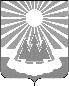 Администрация
муниципального образования «Светогорское городское поселение»
Выборгского района Ленинградской областиПОСТАНОВЛЕНИЕВ соответствии со статьей 179 Бюджетного кодекса, руководствуясь Постановлением администрации от 12.09.2013 г. №255 «Об утверждении Порядка разработки, реализации и оценки эффективности муниципальных программ МО «Светогорское городское поселение» (в ред. пост. от 30.09.2013 №265, 15.10.2015 №384, 10.02.2020 №59, от 20.04.2020 №200от 30.07.2020 №377), администрация МО "Светогорское городское поселение"П О С Т А Н О В Л Я Е Т:1. Утвердить отчет за 12 месяцев 2020  года о реализации мероприятий муниципальной программы «Развитие физической культуры и массового спорта МО «Светогорское городское поселение», утвержденной постановлением администрации от 25.10.2013 №320 (с изменениями от 11.03.2014г. №73, от 17.07.2014г. № 236, от 02.09.2014 № 286 , от 29.10.2014 № 371, от 21.11.2014 № 407, от 13.03.2015 № 66, от 09.04.2015 № 119, от 10.07.2015 № 255, от 18.09.2015 № 340, от30.10.2015 № 420, от 15.12.2015 № 483, от 15.03.2016 № 117, от 28.07.2016 № 442, от 20.12.2016 № 726, от 18.01.2017 № 39, от 25.01.2017 № 63, от 05.05.2017 № 227, от 20.07.2017 № 377, от 19.10.2017 № 529, от 07.12.2017 № 613, от 05.04.2018 № 158, от 16.05. 2018 № 250, от 26.07.2018 № 375, от 20.12.2018 № 646, от 14.03.2019 №109, от 23.05.2019 № 230, от 03.12.2019 № 476,от 11.12.2020 №485 от 27.02.2020 № 79, от 04.06.2020 №267, от 05.11.2020 № 547, 0т 23.12 2020 №643), согласно приложению 1.2. Утвердить отчет о достижении показателей социальной, бюджетной и экономической эффективности муниципальной программы «Развитие физической культуры и массового спорта  МО «Светогорское городское поселение» за 12 месяцев 2020 года, согласно приложению 2.3. Опубликовать настоящее постановление в газете «Вуокса», в сетевом издании «Официальный вестник муниципальных правовых актов органов местного самоуправления муниципального образования «Выборгский район» Ленинградской области» (npavrlo.ru) и разместить на официальном сайте МО "Светогорское городское поселение" (mo-svetogorsk.ru).4. Контроль за исполнением настоящего постановления оставляю за собой. И. о. главы администрации                          	  			                          А. А. РенжинИсполнитель: Сергеева Л.В.Согласовано: Ковшарь Н.В                Пугачева Е.М.                 Горюнова Г.Е.         Рассылка.: в дело, СКДМС, СБУ, СЭР, СФПриложение 
к постановлению администрацииМО «Светогорское городское поселение»от «13» января 2021 №6Отчето реализации мероприятий муниципальной программы 
«Развитие физической культуры и массового спорта МО «Светогорское городское поселение»за 12 месяцев 2020 года Приложение 2
к постановлению администрацииМО «Светогорское городское поселение»от «13» января 2021 №6Отчет о достижении показателей социальной, бюджетной и экономической эффективностипо муниципальной программе «Развитие физической культуры и массового спорта   МО «Светогорское городское поселение» 
за 12 месяцев 2020 годаЗа 9 мес.  2020 года достигнуты следующие целевые индикаторы и показатели муниципальной программы:Участие во всероссийских, международных, областных, районных соревнованиях и турнирах: Увеличение количества спортивных и физкультурных мероприятий в учреждениях спорта Увеличение количества систематически занимающихся физической культурой и спортом (относительно итогов 2014 года):Увеличение участников спортивных секций и групп в учреждениях спорта:13.01.2021№6Об утверждении отчета о реализации мероприятий муниципальной программы «Развитие физической культуры и массового спорта   МО «Светогорское городское поселение» за 12 месяцев 2020 годаОб утверждении отчета о реализации мероприятий муниципальной программы «Развитие физической культуры и массового спорта   МО «Светогорское городское поселение» за 12 месяцев 2020 годаОб утверждении отчета о реализации мероприятий муниципальной программы «Развитие физической культуры и массового спорта   МО «Светогорское городское поселение» за 12 месяцев 2020 годаОб утверждении отчета о реализации мероприятий муниципальной программы «Развитие физической культуры и массового спорта   МО «Светогорское городское поселение» за 12 месяцев 2020 года(руб.)(руб.)(руб.)(руб.)(руб.)(руб.)(руб.)(руб.)(руб.)(руб.)(руб.)(руб.)(руб.)(руб.)(руб.)(руб.)Мероприятия, входящие в план мероприятий программы Объем финансированияПлан на 2020 год Объем финансированияПлан на 2020 год Объем финансированияПлан на 2020 год Объем финансированияПлан на 2020 год Объем финансированияПлан на 2020 год Объем финансированияФакт за 12 месяцев 2020 годаОбъем финансированияФакт за 12 месяцев 2020 годаОбъем финансированияФакт за 12 месяцев 2020 годаОбъем финансированияФакт за 12 месяцев 2020 годаОбъем финансированияФакт за 12 месяцев 2020 годаОбъем финансированияФакт за 12 месяцев 2020 годаОбъем финансированияФакт за 12 месяцев 2020 годаОтчет о выполнении мероприятияОтчет о выполнении мероприятияОтчет о выполнении мероприятияВсего В том числе:В том числе:В том числе:В том числе:Всего Всего В том числе:В том числе:В том числе:В том числе:В том числе:Отчет о выполнении мероприятияОтчет о выполнении мероприятияОтчет о выполнении мероприятияФедеральный бюджет Областной бюджет Местный бюджет Прочие Прочие Федеральный бюджет Областной бюджет Местный бюджет Прочие Прочие 1 234 5 6 6 7 7 8 9 10 11 11 121212День физкультурника10000,000,000,0010000,000,000,0010000,0010000,000,000,0010000,000,000,0008.08.2020 г. – состоялись спортивные турниры, посвящённые Дню физкультурника.: соревнования по КРОСС-ФИТУ " Испытай себя ",турнир по волейболу,турнир по н/теннису,турнир по футболу,турнир по шашкам среди взрослых и детей,турнир по стритболу среди молодёжных команд.08.08.2020 г. – состоялись спортивные турниры, посвящённые Дню физкультурника.: соревнования по КРОСС-ФИТУ " Испытай себя ",турнир по волейболу,турнир по н/теннису,турнир по футболу,турнир по шашкам среди взрослых и детей,турнир по стритболу среди молодёжных команд.08.08.2020 г. – состоялись спортивные турниры, посвящённые Дню физкультурника.: соревнования по КРОСС-ФИТУ " Испытай себя ",турнир по волейболу,турнир по н/теннису,турнир по футболу,турнир по шашкам среди взрослых и детей,турнир по стритболу среди молодёжных команд.Спортивный праздник для инвалидов, посвященный международному Дню инвалидов0,000,000,000,000,000,000,000,000,000,000,000,000,00В связи с неблагоприятной эпидемиологической обстановкой и проведением противокоронавирусных мероприятий на территории Выборгского района Ленинградской области в 2020 г. спортивный праздник для инвалидов, посвященный международному Дню инвалидов не проводился. Взамен была предложена онлайн разминка.В связи с неблагоприятной эпидемиологической обстановкой и проведением противокоронавирусных мероприятий на территории Выборгского района Ленинградской области в 2020 г. спортивный праздник для инвалидов, посвященный международному Дню инвалидов не проводился. Взамен была предложена онлайн разминка.В связи с неблагоприятной эпидемиологической обстановкой и проведением противокоронавирусных мероприятий на территории Выборгского района Ленинградской области в 2020 г. спортивный праздник для инвалидов, посвященный международному Дню инвалидов не проводился. Взамен была предложена онлайн разминка.Спартакиада для пожилых людей, посвященная международному Дню пожилого человека0,000,000,000,000,000,000,000,000,000,000,000,000,00В связи с неблагоприятной эпидемиологической обстановкой и проведением противокоронавирусных мероприятий на территории Выборгского района Ленинградской области в 2020 г.  спартакиада для пожилых людей, посвященная международному Дню пожилого человека не проводилась. Взамен была предложена онлайн разминка.В связи с неблагоприятной эпидемиологической обстановкой и проведением противокоронавирусных мероприятий на территории Выборгского района Ленинградской области в 2020 г.  спартакиада для пожилых людей, посвященная международному Дню пожилого человека не проводилась. Взамен была предложена онлайн разминка.В связи с неблагоприятной эпидемиологической обстановкой и проведением противокоронавирусных мероприятий на территории Выборгского района Ленинградской области в 2020 г.  спартакиада для пожилых людей, посвященная международному Дню пожилого человека не проводилась. Взамен была предложена онлайн разминка.Туристический слет: Приобретение наградной продукции и призов для участников и победителей0,000,000,000,000,000,000,000,000,000,000,000,000,00В связи с неблагоприятной эпидемиологической обстановкой и проведением противокоронавирусных мероприятий на территории Выборгского района Ленинградской области в 2020 г.  туристический слет  не проводилсяВ связи с неблагоприятной эпидемиологической обстановкой и проведением противокоронавирусных мероприятий на территории Выборгского района Ленинградской области в 2020 г.  туристический слет  не проводилсяВ связи с неблагоприятной эпидемиологической обстановкой и проведением противокоронавирусных мероприятий на территории Выборгского района Ленинградской области в 2020 г.  туристический слет  не проводилсяЮношеский турнир на приз «Осенние каникулы»1000,000,000,001000,000,000,001000,001000,000,000,001000,000,000,0007.11.2020 г. - юношеский турнир по мини-футболу на приз «Осенние каникулы».13.11.2020 г. - юношеский турнир по дзюдо на приз «Осенние каникулы».14.11.2020 г. - юношеский турнир по настольному теннису на приз «Осенние каникулы».26.11.2020 г. – юношеский турнир по легкой атлетике на приз «Осенние каникулы».07.11.2020 г. - юношеский турнир по мини-футболу на приз «Осенние каникулы».13.11.2020 г. - юношеский турнир по дзюдо на приз «Осенние каникулы».14.11.2020 г. - юношеский турнир по настольному теннису на приз «Осенние каникулы».26.11.2020 г. – юношеский турнир по легкой атлетике на приз «Осенние каникулы».07.11.2020 г. - юношеский турнир по мини-футболу на приз «Осенние каникулы».13.11.2020 г. - юношеский турнир по дзюдо на приз «Осенние каникулы».14.11.2020 г. - юношеский турнир по настольному теннису на приз «Осенние каникулы».26.11.2020 г. – юношеский турнир по легкой атлетике на приз «Осенние каникулы».Юношеский турнир на приз «Зимние каникулы»1000,000,000,001000,000,000,001000,001000,000,000,001000,000,00 0,00 25.12.2020 г. - Юношеский турнир по легкой атлетике на приз «Зимние каникулы».25.12.2020 г. - Юношеский турнир по дзюдо  на приз «Зимние каникулы».26.12.2020 г. - Юношеский турнир по настольному теннису на приз «Зимние каникулы».26.12.2020 г. - Юношеский турнир по мини-футболу на приз «Зимние каникулы».25.12.2020 г. - Юношеский турнир по легкой атлетике на приз «Зимние каникулы».25.12.2020 г. - Юношеский турнир по дзюдо  на приз «Зимние каникулы».26.12.2020 г. - Юношеский турнир по настольному теннису на приз «Зимние каникулы».26.12.2020 г. - Юношеский турнир по мини-футболу на приз «Зимние каникулы».25.12.2020 г. - Юношеский турнир по легкой атлетике на приз «Зимние каникулы».25.12.2020 г. - Юношеский турнир по дзюдо  на приз «Зимние каникулы».26.12.2020 г. - Юношеский турнир по настольному теннису на приз «Зимние каникулы».26.12.2020 г. - Юношеский турнир по мини-футболу на приз «Зимние каникулы».Юношеский турнир на приз «Весенние каникулы»1000,000,000,001000,000,000,001000,001000,000,000,001000,000,000,00В режиме самоизоляции в связи с условиями  новой коронавирусной инфекции в рамках турнира «Весенние каникулы» прошли:01.04.2020- он-лайн практическое мероприятие «Правильная техника бега. Практические советы»04.04.2020- он-лайн практическое мероприятие «Правильное укрепление стопы и голеностопа»07.04.2020- он-лайн практическое мероприятие «Новая жизнь!»09.04.2020- он-лайн практическое мероприятие «Не про бег»10.04.2020- он-лайн практическое мероприятие «марафон занятий дома»22.04.2020- он-лайн практическое мероприятие «Могу ли я быстрее»»В режиме самоизоляции в связи с условиями  новой коронавирусной инфекции в рамках турнира «Весенние каникулы» прошли:01.04.2020- он-лайн практическое мероприятие «Правильная техника бега. Практические советы»04.04.2020- он-лайн практическое мероприятие «Правильное укрепление стопы и голеностопа»07.04.2020- он-лайн практическое мероприятие «Новая жизнь!»09.04.2020- он-лайн практическое мероприятие «Не про бег»10.04.2020- он-лайн практическое мероприятие «марафон занятий дома»22.04.2020- он-лайн практическое мероприятие «Могу ли я быстрее»»В режиме самоизоляции в связи с условиями  новой коронавирусной инфекции в рамках турнира «Весенние каникулы» прошли:01.04.2020- он-лайн практическое мероприятие «Правильная техника бега. Практические советы»04.04.2020- он-лайн практическое мероприятие «Правильное укрепление стопы и голеностопа»07.04.2020- он-лайн практическое мероприятие «Новая жизнь!»09.04.2020- он-лайн практическое мероприятие «Не про бег»10.04.2020- он-лайн практическое мероприятие «марафон занятий дома»22.04.2020- он-лайн практическое мероприятие «Могу ли я быстрее»»Проведение спортивных мероприятий для детей и подростков в летний период9926,000,000,009926,000,000,009925,449925,440,000,009925,440,000,00Произведена закупка сувенирной и наградной продукции посредством проведения электронного аукциона.В режиме самоизоляции в связи с условиями  новой коронавирусной инфекции  прошли мероприятия:24.04.2020- он-лайн практическое мероприятие «Все прелести занятий спортом дома»08.05.2020 - Индивидуальный легкоатлетический забег. Индивидуальный зачет25.05.2020- забег  на 60м. Стадион г. Светогорска13.06.2020- веселая парковая пробежка20.06.2020- забег по пересеченной местности25.07.2020 – парковая пробежка по Центральному парку.15.08.2020 – парковая пробежка по Центральному парку.Экономия будет направлена на проведение других мероприятий программыПроизведена закупка сувенирной и наградной продукции посредством проведения электронного аукциона.В режиме самоизоляции в связи с условиями  новой коронавирусной инфекции  прошли мероприятия:24.04.2020- он-лайн практическое мероприятие «Все прелести занятий спортом дома»08.05.2020 - Индивидуальный легкоатлетический забег. Индивидуальный зачет25.05.2020- забег  на 60м. Стадион г. Светогорска13.06.2020- веселая парковая пробежка20.06.2020- забег по пересеченной местности25.07.2020 – парковая пробежка по Центральному парку.15.08.2020 – парковая пробежка по Центральному парку.Экономия будет направлена на проведение других мероприятий программыПроизведена закупка сувенирной и наградной продукции посредством проведения электронного аукциона.В режиме самоизоляции в связи с условиями  новой коронавирусной инфекции  прошли мероприятия:24.04.2020- он-лайн практическое мероприятие «Все прелести занятий спортом дома»08.05.2020 - Индивидуальный легкоатлетический забег. Индивидуальный зачет25.05.2020- забег  на 60м. Стадион г. Светогорска13.06.2020- веселая парковая пробежка20.06.2020- забег по пересеченной местности25.07.2020 – парковая пробежка по Центральному парку.15.08.2020 – парковая пробежка по Центральному парку.Экономия будет направлена на проведение других мероприятий программыПроведение открытого турнира «Светогорская лыжня»1000,000,000,001000,000,000,001000,001000,000,000,001000,000,000,0021.11.2020 г. – легкоатлетический парковый забег.21.11.2020 г. – легкоатлетический парковый забег.21.11.2020 г. – легкоатлетический парковый забег.Турнир по лыжным гонкам среди школ МО «Светогорское городское поселение» имени  А. А. Штарева1000,000,000,001000,000,000,001000,001000,000,000,001000,000,000,0003.11.2020 г.  - легкоатлетический забег.03.11.2020 г.  - легкоатлетический забег.03.11.2020 г.  - легкоатлетический забег.Турнир по дзюдо «Памяти Алешина»4000,000,000,004000,000,000,004000,004000,000,000,004000,000,000,0030.10.2020 г. - Турнир по дзюдо «Памяти Алешина».30.10.2020 г. - Турнир по дзюдо «Памяти Алешина».30.10.2020 г. - Турнир по дзюдо «Памяти Алешина».Проведение спортивных соревнований, посвященных Дню города Светогорска и Дню России0,000,000,000,000,000,000,000,000,000,000,000,000,0010.06.2020- веселая парковая пробежка, посвященная Дню г. Светогорска11.06.2020- индивидуальный зачет по легкой атлетике (бег, прыжки в длину, отжимание), посвященный Дню России и Дню г. Светогорска.Мероприятия прошли без затрат денежных средств. 10.06.2020- веселая парковая пробежка, посвященная Дню г. Светогорска11.06.2020- индивидуальный зачет по легкой атлетике (бег, прыжки в длину, отжимание), посвященный Дню России и Дню г. Светогорска.Мероприятия прошли без затрат денежных средств. 10.06.2020- веселая парковая пробежка, посвященная Дню г. Светогорска11.06.2020- индивидуальный зачет по легкой атлетике (бег, прыжки в длину, отжимание), посвященный Дню России и Дню г. Светогорска.Мероприятия прошли без затрат денежных средств. Проведение спортивных соревнований посвященных Дню пгт Лесогорский0,000,000,000,000,000,000,000,000,000,000,000,000,0029.08.2020 г. – состоялся открытый турнир по волейболу среди смешанных команд, посвящённый празднованию Дня г.п. Лесогорский Мероприятия прошли без затрат денежных средств. 29.08.2020 г. – состоялся открытый турнир по волейболу среди смешанных команд, посвящённый празднованию Дня г.п. Лесогорский Мероприятия прошли без затрат денежных средств. 29.08.2020 г. – состоялся открытый турнир по волейболу среди смешанных команд, посвящённый празднованию Дня г.п. Лесогорский Мероприятия прошли без затрат денежных средств. Открытый турнир по волейболу им. В.Б. Радовского0,000,000,000,000,000,000,000,000,000,000,000,000,0027.12.2020 г. - Открытый турнир по волейболу им. В.Б. Радовского.27.12.2020 г. - Открытый турнир по волейболу им. В.Б. Радовского.27.12.2020 г. - Открытый турнир по волейболу им. В.Б. Радовского.Открытый турнир по дзюдо «Осенний лист»10000,000,000,0010000,000,000,0010000,0010000,000,000,0010000,000,000,0016.10.2020 г. – состоялся открытый турнир по дзюдо «Осенний лист».16.10.2020 г. – состоялся открытый турнир по дзюдо «Осенний лист».16.10.2020 г. – состоялся открытый турнир по дзюдо «Осенний лист».Открытый турнир по волейболу памяти В.Е. Борилкевича0,000,000,000,000,000,000,000,000,000,000,000,000,0022.11.2020 г. – состоялся открытый турнир по волейболу памяти В.Е. Борилкевича.22.11.2020 г. – состоялся открытый турнир по волейболу памяти В.Е. Борилкевича.22.11.2020 г. – состоялся открытый турнир по волейболу памяти В.Е. Борилкевича.Открытый турнир по  дзюдо памяти А. И. Завьялова0,000,000,000,000,000,000,000,000,000,000,000,000,0004.12.2020 г. – состоялся открытый турнир по дзюдо памяти А. И. Завьялова.04.12.2020 г. – состоялся открытый турнир по дзюдо памяти А. И. Завьялова.04.12.2020 г. – состоялся открытый турнир по дзюдо памяти А. И. Завьялова.Открытый турнир по мини-футболу памяти А. Ф. Усова5000,000,000,005000,000,000,005000,005000,000,000,005000,000,000,0012.12.2020 г. - Открытый турнир по мини-футболу памяти А. Ф. Усова.12.12.2020 г. - Открытый турнир по мини-футболу памяти А. Ф. Усова.12.12.2020 г. - Открытый турнир по мини-футболу памяти А. Ф. Усова.Семейные соревнования «Мама, папа, я – спортивная семья!» (2 раза в год)0,000,000,000,000,000,000,000,000,000,000,000,000,0015.06.2020- семейная парковая зарядка «Мама, папа, я – спортивная семья!»12.09.2020 - семейная парковая зарядка «Мама, папа, я – спортивная семья!»03.10.2020 г. - семейная парковая зарядка «Мама, папа, я – спортивная семья!»07.11.2020 г. - семейная парковая зарядка «Мама, папа, я – спортивная семья!»15.06.2020- семейная парковая зарядка «Мама, папа, я – спортивная семья!»12.09.2020 - семейная парковая зарядка «Мама, папа, я – спортивная семья!»03.10.2020 г. - семейная парковая зарядка «Мама, папа, я – спортивная семья!»07.11.2020 г. - семейная парковая зарядка «Мама, папа, я – спортивная семья!»15.06.2020- семейная парковая зарядка «Мама, папа, я – спортивная семья!»12.09.2020 - семейная парковая зарядка «Мама, папа, я – спортивная семья!»03.10.2020 г. - семейная парковая зарядка «Мама, папа, я – спортивная семья!»07.11.2020 г. - семейная парковая зарядка «Мама, папа, я – спортивная семья!»Традиционный автопробег, посвященный Дню Победы0,000,000,000,000,000,000,000,000,000,000,000,000,0009.05.2020 – автопробег по улицам г. Светогорска и гп Лесогорский «Наша Победа!», приняло участие 8 экипажейМероприятия прошли без затрат денежных средств. Экономия будет направлена на реализацию других мероприятий муниципальной программы09.05.2020 – автопробег по улицам г. Светогорска и гп Лесогорский «Наша Победа!», приняло участие 8 экипажейМероприятия прошли без затрат денежных средств. Экономия будет направлена на реализацию других мероприятий муниципальной программы09.05.2020 – автопробег по улицам г. Светогорска и гп Лесогорский «Наша Победа!», приняло участие 8 экипажейМероприятия прошли без затрат денежных средств. Экономия будет направлена на реализацию других мероприятий муниципальной программыЛегкоатлетическая эстафета, посвященная Дню Победы0,000,000,000,000,000,000,000,000,000,000,000,000,0009.05.2020 – забег по пересвеченной местности «9 км. В честь 9 мая»; мероприятие переформатировано под условия  при пандемии коронавирусаМероприятия прошли без затрат денежных средств. Экономия будет направлена на реализацию других мероприятий муниципальной программы09.05.2020 – забег по пересвеченной местности «9 км. В честь 9 мая»; мероприятие переформатировано под условия  при пандемии коронавирусаМероприятия прошли без затрат денежных средств. Экономия будет направлена на реализацию других мероприятий муниципальной программы09.05.2020 – забег по пересвеченной местности «9 км. В честь 9 мая»; мероприятие переформатировано под условия  при пандемии коронавирусаМероприятия прошли без затрат денежных средств. Экономия будет направлена на реализацию других мероприятий муниципальной программыСоревнования по русским шашкам0,000,000,000,000,000,000,000,000,000,000,000,000,0020.11.2020 г. - Соревнования по русским шашкам.20.11.2020 г. - Соревнования по русским шашкам.20.11.2020 г. - Соревнования по русским шашкам.Соревнования   по плаванию0,000,000,000,000,000,000,000,000,000,000,000,000,00Соревнования по плаванию проводиться не будут, в связи с закрытием бассейна.Соревнования по плаванию проводиться не будут, в связи с закрытием бассейна.Соревнования по плаванию проводиться не будут, в связи с закрытием бассейна.Соревнования по боксу:Турнир по боксу памяти мастера спорта СССР  О. В. Савиных5000,000,000,005000,000,000,005000,005000,000,000,005000,000,000,0004.12.2020 г. - 06.12.2020 г. - Турнир по боксу памяти мастера спорта СССР  О. В. Савиных04.12.2020 г. - 06.12.2020 г. - Турнир по боксу памяти мастера спорта СССР  О. В. Савиных04.12.2020 г. - 06.12.2020 г. - Турнир по боксу памяти мастера спорта СССР  О. В. СавиныхТранспортные расходы для выезда на соревнования и турниры регионального и федерального значения, в т.ч. выезд делегации спортсменов на празднование Дня г. Выборга и Выборгского района0,000,000,000,000,000,000,000,000,000,000,000,000,00В связи с неблагоприятной эпидемиологической обстановкой и проведением противокоронавирусных мероприятий на территории Выборгского района Ленинградской области в 2020 г. мероприятия не проводилисьВ связи с неблагоприятной эпидемиологической обстановкой и проведением противокоронавирусных мероприятий на территории Выборгского района Ленинградской области в 2020 г. мероприятия не проводилисьВ связи с неблагоприятной эпидемиологической обстановкой и проведением противокоронавирусных мероприятий на территории Выборгского района Ленинградской области в 2020 г. мероприятия не проводилисьУчастие в Спартакиаде «Вольный»:Организационные взносы за участиеСухой паек для участников63500,000,000,0063500,000,000,0063500,0063500,000,000,0063500,000,000,0021-22.02.2020 г.  в пансионате ООО «Ольшаники» прошла  традиционная спартакиада «Вольный 2020»; команда МО «Светогорское городское поселение» приняла участие, согласно плану спортивных и физкультурных мероприятий Выборгского района.21-22.02.2020 г.  в пансионате ООО «Ольшаники» прошла  традиционная спартакиада «Вольный 2020»; команда МО «Светогорское городское поселение» приняла участие, согласно плану спортивных и физкультурных мероприятий Выборгского района.21-22.02.2020 г.  в пансионате ООО «Ольшаники» прошла  традиционная спартакиада «Вольный 2020»; команда МО «Светогорское городское поселение» приняла участие, согласно плану спортивных и физкультурных мероприятий Выборгского района.Реализация мероприятий по программе «Формирование доступной среды жизнедеятельности для инвалидов в ЛО» Разработка ПСД для объектов физической культуры и спорта0,000,000,000,000,000,000,000,000,000,000,000,000,00В 2020 году средства не запланированыВ 2020 году средства не запланированыВ 2020 году средства не запланированыСубсидия МБУ «КСК г. Светогорска» на оказание муниципальных услуг: проведение занятий физкультурно-спортивной направленности по месту проживания граждан*;организация и проведение официальных физкультурных (физкультурно-оздоровительных) мероприятий*; 7793020,000,000,007793020,000,000,007793020,007793020,000,000,007793020,000,000,00Субсидия предоставлена из бюджета МОна возмещение затрат, связанных с выполнением МБУ «КСК г. Светогорска» в соответствиис муниципальным заданием муниципальных работ за 12 месяцев  2020 г.:кол-во культивируемых видов –10;кол-во секций – 13кол-во участников секций -390;
кол-во занятий -219; кол-во мероприятий -147 шт.;кол-во зрителей -4677; кол-во участников -5600 чел.;кол-во публикаций 147 шт.Субсидия предоставлена из бюджета МОна возмещение затрат, связанных с выполнением МБУ «КСК г. Светогорска» в соответствиис муниципальным заданием муниципальных работ за 12 месяцев  2020 г.:кол-во культивируемых видов –10;кол-во секций – 13кол-во участников секций -390;
кол-во занятий -219; кол-во мероприятий -147 шт.;кол-во зрителей -4677; кол-во участников -5600 чел.;кол-во публикаций 147 шт.Субсидия предоставлена из бюджета МОна возмещение затрат, связанных с выполнением МБУ «КСК г. Светогорска» в соответствиис муниципальным заданием муниципальных работ за 12 месяцев  2020 г.:кол-во культивируемых видов –10;кол-во секций – 13кол-во участников секций -390;
кол-во занятий -219; кол-во мероприятий -147 шт.;кол-во зрителей -4677; кол-во участников -5600 чел.;кол-во публикаций 147 шт.Поставка уличных тренажеров0,000,000,000,000,000,000,000,000,000,000,000,000,00Поставка и установка осуществлены в 2016 годуПоставка и установка осуществлены в 2016 годуПоставка и установка осуществлены в 2016 годуРеализация мероприятий по ремонту спортивных сооружений, в т.ч. экспертиза сметы на ремонт спортивной площадки (стадиона) в д. Лосево98000,000,000,0098000,000,000,0098000,0098000,000,000,0098000,000,000,00ИТОГО8003446,000,000,008003446,000,000,008003445,448003445,440,000,008003445,440,000,001-й квартал2427000,002427000,000,000,002427000,000,000,002-й квартал2009725,442009725,440,000,002009725,440,000,003-й квартал1074800,001074800,000,000,001074800,000,000,004-й квартал2491920,002491920,000,000,002491920,000,000,00План в 2020 году Факт за   12  месяцев 2020 годане менее, чем в 22 мероприятияхПо итогам 12 месяцев 2020 г.  приняли участие в 39-ти областных, районных, международных и всероссийских соревнованиях, среди которых такие, как:Выполнение – 177 %  План в 2020 годуФакт за   12 месяцев 2020 годаВ соответствии с муниципальным заданием - 145По итогам 12 месяцев 2020г.  в учреждениях спорта проведено 147 мероприятийВыполнение к факту 2014 года – 101,3%  План в 2020 годуФакт за   12 месяцев 2020 годане менее, чем на 3,7 % по сравнению с 2014 годомна 31.12.2014 г в МО ФИС занималось всего – 5711 человек (28%) По итогам 12 месяцев 2020 г. ФИС в МО занимается всего –8043чел. (41 %)Выполнение к факту 2014 года – 140,8%  План в 2020 годуФакт за  12 месяцев 2020 годаВ соответствии с муниципальным заданием – 390 челПо итогам 12 месяцев 2020 г. ФИС на базе МБУ «КСК г. Светогорска» занимается всего – 390 чел. Выполнение– 100%  